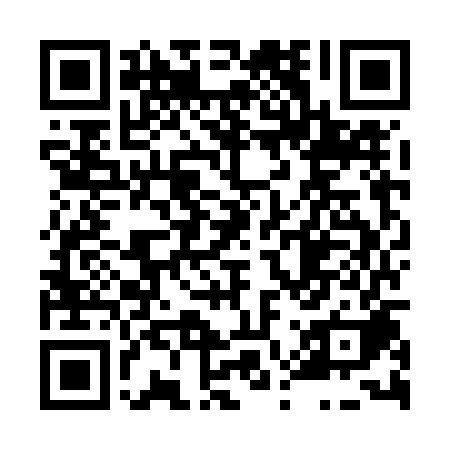 Prayer times for Bezdekovec, Czech RepublicWed 1 May 2024 - Fri 31 May 2024High Latitude Method: Angle Based RulePrayer Calculation Method: Muslim World LeagueAsar Calculation Method: HanafiPrayer times provided by https://www.salahtimes.comDateDayFajrSunriseDhuhrAsrMaghribIsha1Wed3:265:431:026:078:2310:302Thu3:235:411:026:088:2510:333Fri3:205:391:026:098:2610:364Sat3:175:381:026:108:2810:385Sun3:145:361:026:118:2910:416Mon3:115:341:026:128:3110:447Tue3:085:331:026:138:3210:468Wed3:055:311:026:148:3310:499Thu3:025:301:026:158:3510:5210Fri2:595:281:026:158:3610:5511Sat2:555:271:026:168:3810:5712Sun2:525:251:026:178:3911:0013Mon2:495:241:026:188:4111:0314Tue2:465:221:026:198:4211:0615Wed2:465:211:026:208:4311:0916Thu2:455:201:026:208:4511:1117Fri2:455:181:026:218:4611:1118Sat2:445:171:026:228:4711:1219Sun2:445:161:026:238:4911:1220Mon2:435:151:026:248:5011:1321Tue2:435:141:026:248:5111:1422Wed2:425:121:026:258:5211:1423Thu2:425:111:026:268:5411:1524Fri2:425:101:026:268:5511:1525Sat2:415:091:026:278:5611:1626Sun2:415:081:036:288:5711:1627Mon2:415:071:036:298:5811:1728Tue2:405:071:036:298:5911:1729Wed2:405:061:036:309:0111:1830Thu2:405:051:036:319:0211:1931Fri2:405:041:036:319:0311:19